ISUS JE USKRSNUO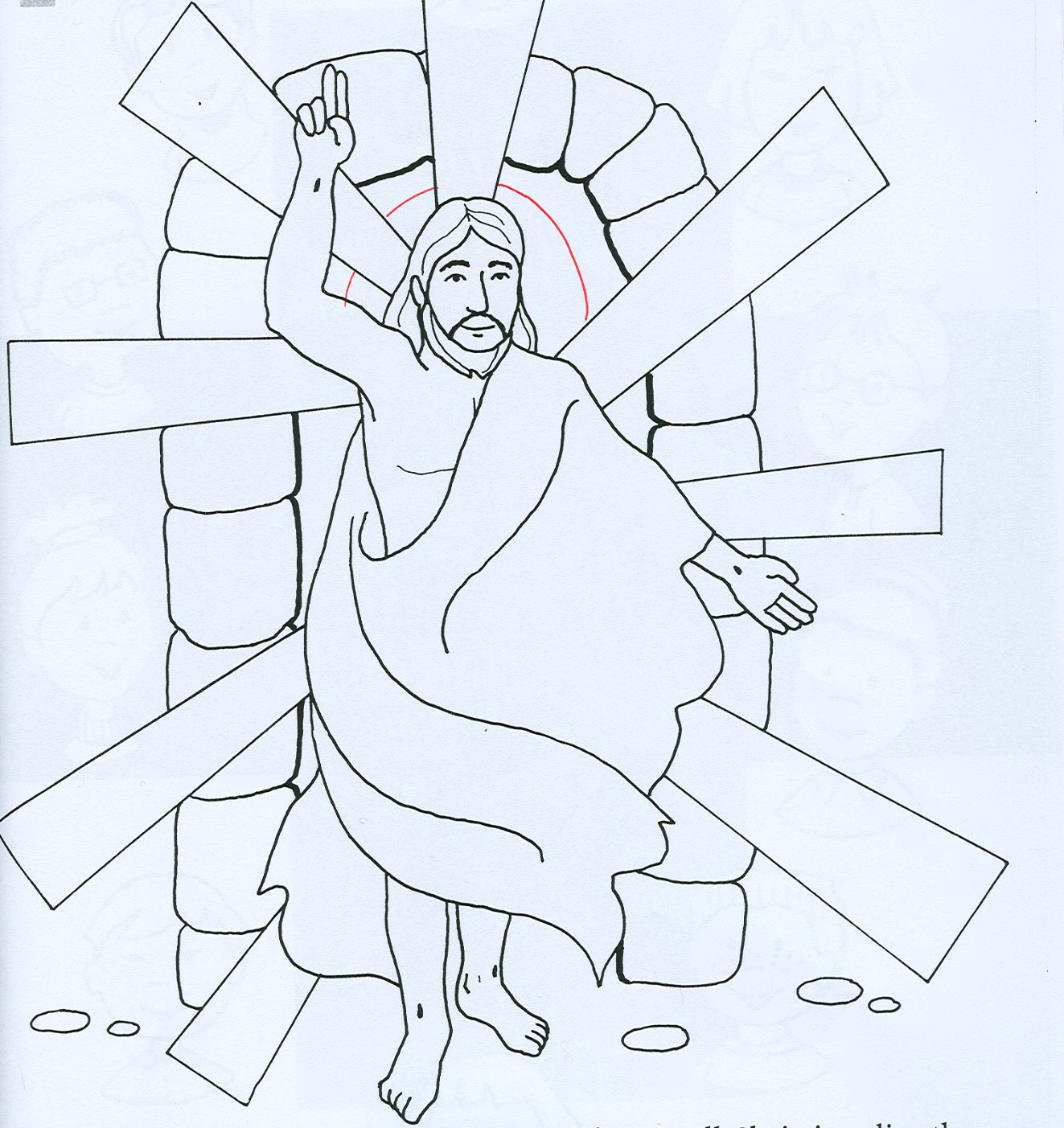 ZADATAK: U BILJEŽNICU PREPIŠI NASLOV I NACRTAJ USKRSLOG ISUSA.